МДОУ «Детский сад № 95»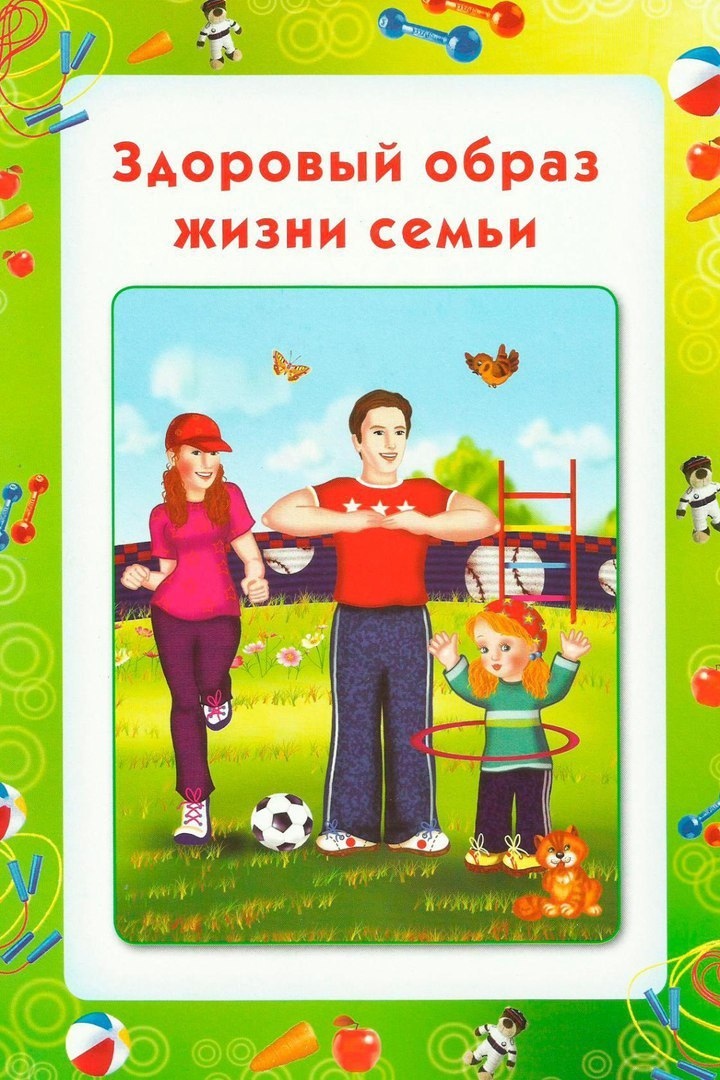 Консультация для родителей по теме: «Здоровый  образ жизни семьи»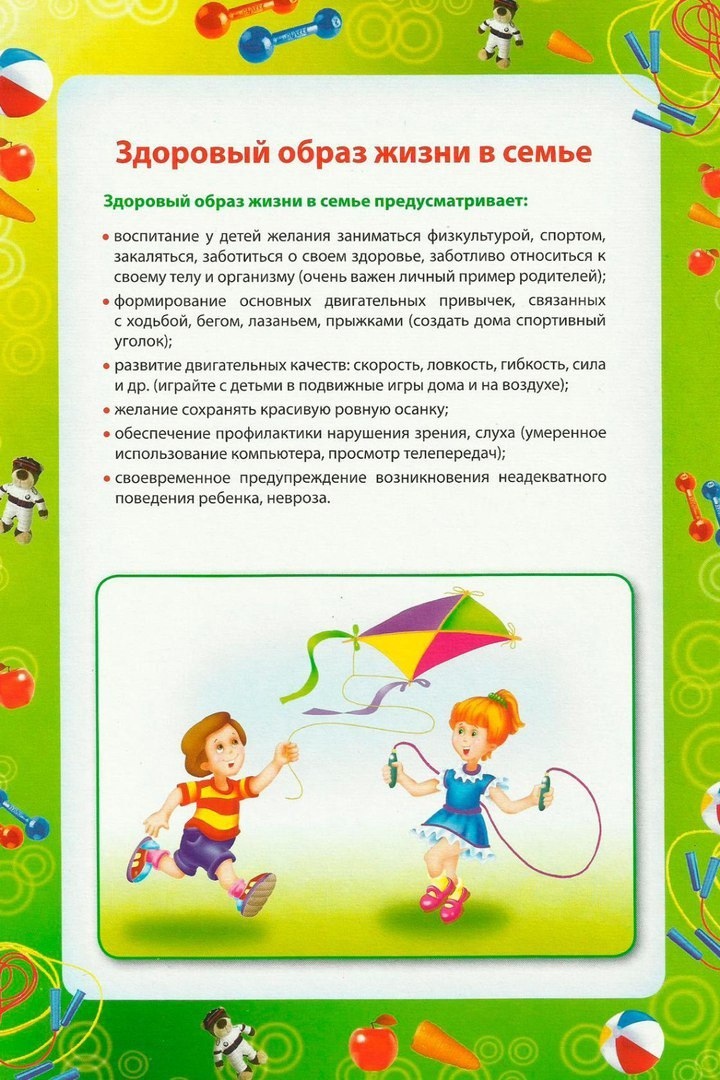 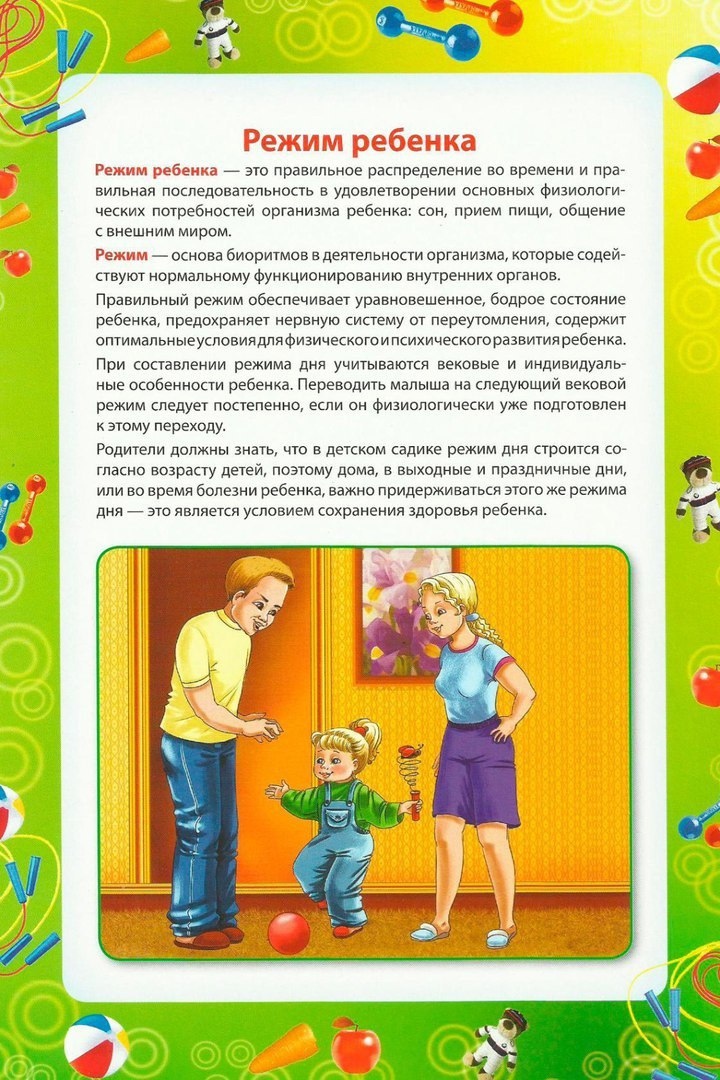 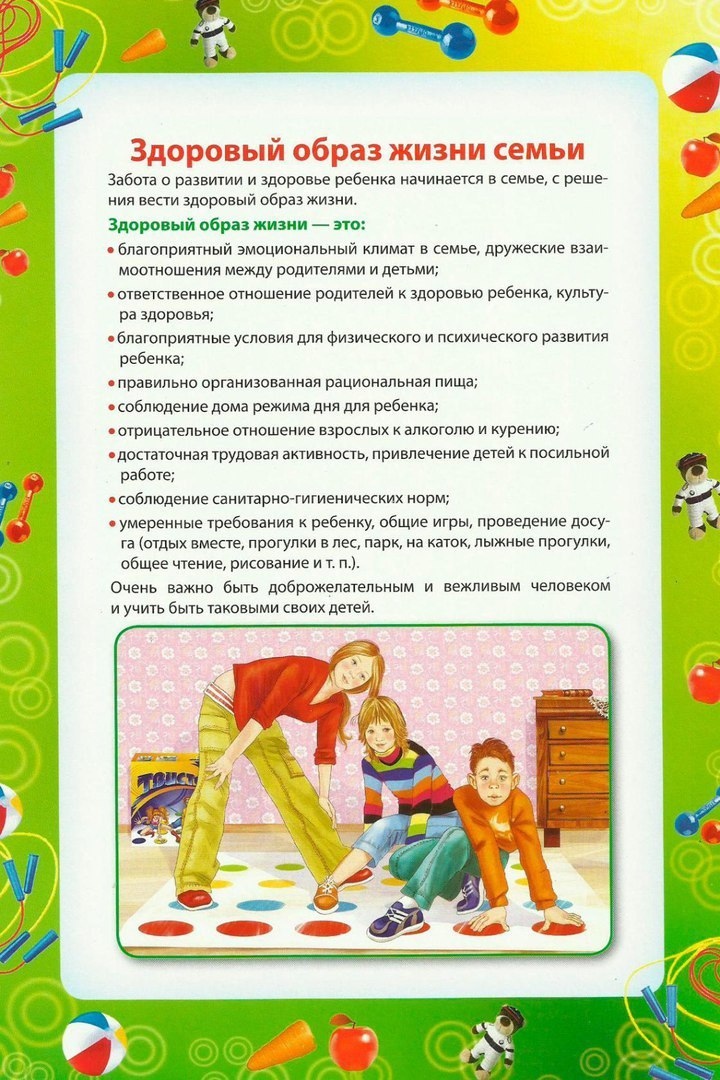 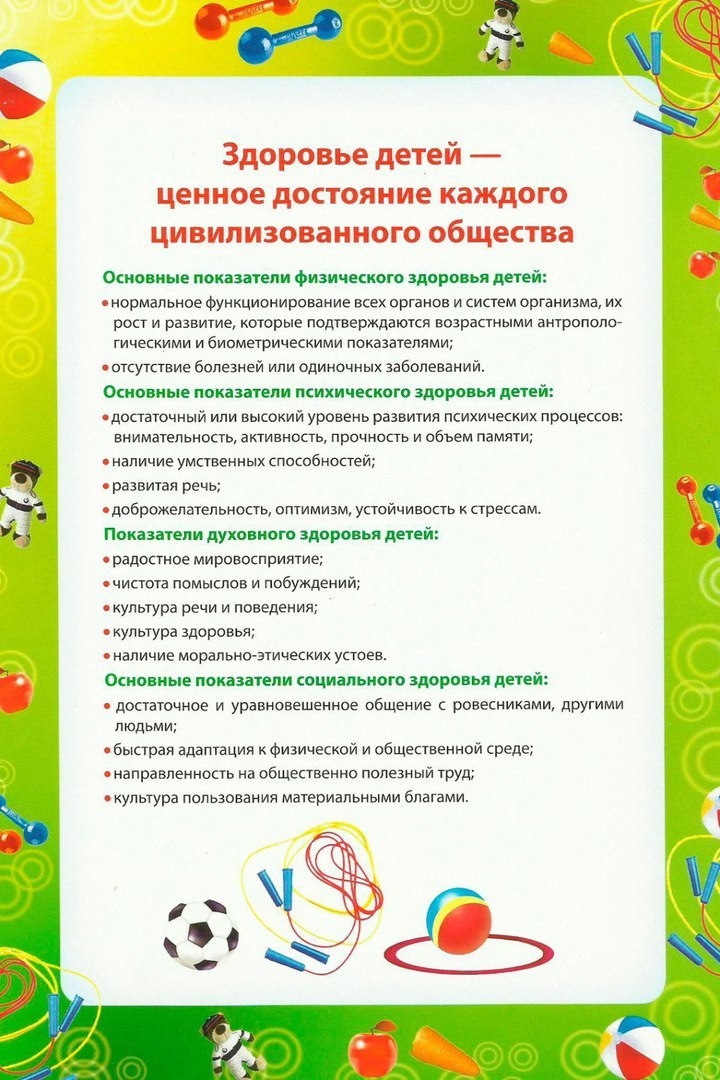 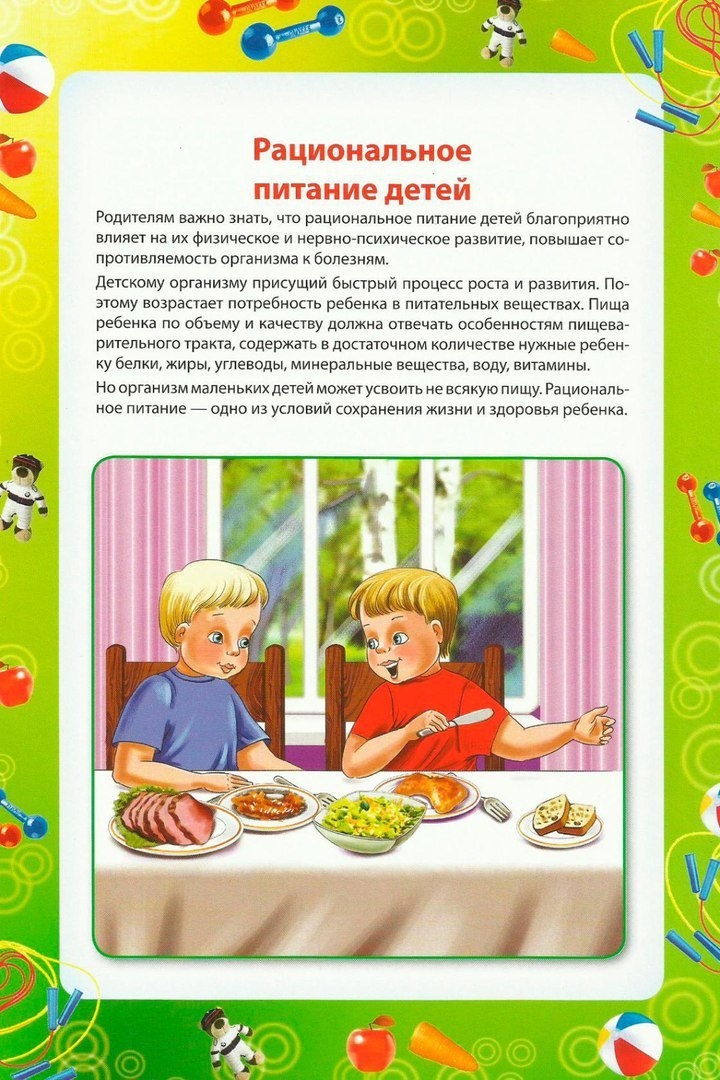 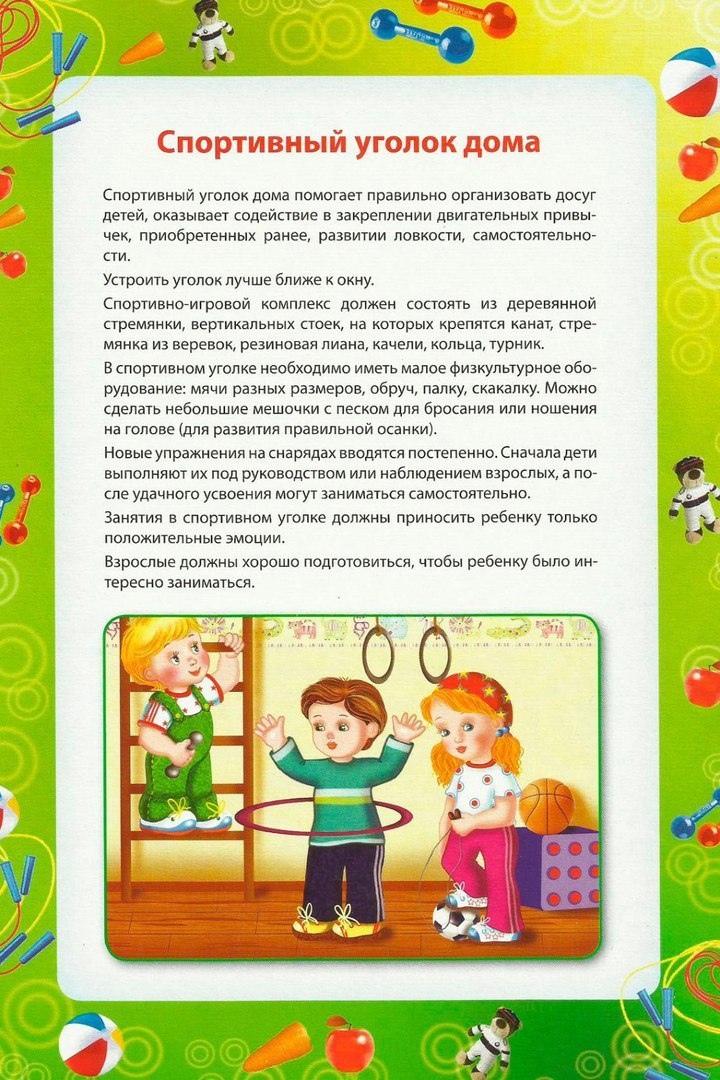 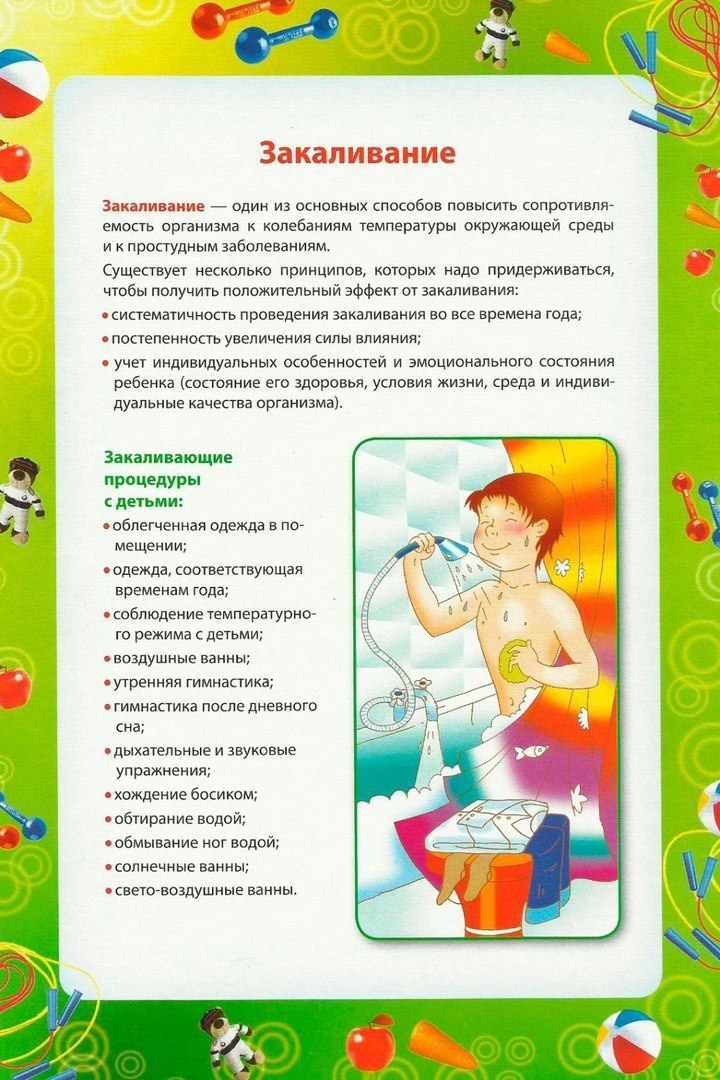 